NotificationOne   Postdoctoral   position   available   purely   on   temporary   basis   in   a   project   entitled “Development of ToMV resistance in Tomato (Solanum lycopersiucm L.) using CRISPR/Cas9 technology  under  CSIR  Emeritus  Scientist  Scheme  in  the  lab  of  Prof.  A.  Sadanandam  atDepartment of Biotechnology, Kakatiya University, Warangal2)   Experience   in   gene   cloning, plant transformation, basic molecular  biology  and biochemistry techniques.3)   Experience   in   working   withDNA and proteins.[Position Code: RA-I]Candidates who have submitted PhD thesis can also apply and will be given the SRF (extended) stipend, if selected; with the condition that the degree is awarded within one year. After the degree is awarded, they will be re designated as RA. The initial appointment will be for one year and  further extension will be given  after performance evaluation  till termination of the project.Duration: Three years or till termination of the project whichever is earlier.Application:  Eligible  candidates  may  apply  on  or  before  20.06.2019  as  prescribed  in  Form-G  to  the  mail  id nandamas@gmail.com.General terms and conditions:      Positions are purely temporary and co-terminus with the project.      CSIR Emeritus scientist Scheme prevailing guidelines are applicable these positions.      All categories of applicants are required to submit online application.      The age relaxation as per HRDG (CSIR) norms: SC/ST/OBC/Women/Physically Handicapped persons- five years.	The  Stipend  will  be  normally  fixed  at  Rs.36000/-  for  Research  Associates/Post  Doc.  Fellows  depending  as sanctioned by the funding agency.	Recruitment will be based on initial screening based on qualifications / experience suitability of the candidates to the nature of research project. Shortlisted candidates will be called for interview and based on the recommendations of the Selection Committee in interview candidates will be empanelled  and appointed. The pool of selected candidates will be valid for six months.FORM-GCOUNCIL OF SCIENTIFIC AND INDUSTRIAL RESEARCHHuman Resource Development Group(Extra Mural Research Division)CSIR Complex, Library Avenue, Pusa, New Delhi – 110012APPLICATION  FORM  FOR  JUNIOR/SENIOR  RESEARCH  FELLOWSHIPS/  ASSOCIATESHIP  UNDER  CSIR EMERITUS SCIENTIST SCHEME1. Title of the scheme: CSIR-emeritus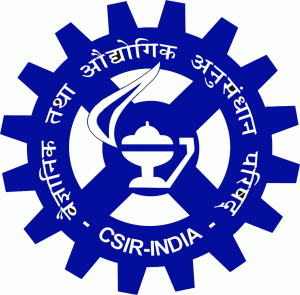 2.   Emeritus   Scientist's  name,  designation   and   place  of   work:   Prof.   A.  Sadanandam,   Dept  ofBiotechnology, Kakatiya University, Warangal3. Sanction number of the scheme and duration: No.21(1067)/19/EMR-II, Duration: Three years4. Full name of Applicant in block letters (surname is to be underlined):5. Present address:6. Permanent address:7. Whether belonging to SC/ST/OBC? Yes/No (If yes, the name of Caste/Tribe may be mentioned and certificate enclosed):8. Date of birth:9. Nationality:10. Father's/Husband's name:11. Educational qualifications (bachelor degree onwards):a)   Degree/Diplomab)   University/Institute c)    Subject(s)d)   Year of passinge)   Division/Grade f)    Marks Percent12. Are you registered for a higher degree? Yes/No(a) If 'yes' please indicate (i)Title of the degree (ii) University(iii) Date of registration(b) If 'no' please indicate whether you propose to register for a higher degree? Yes/No13. Have you any research/teaching experience? Yes/NoIf yes, give details about the institution, duration of work, emoluments and work done14. Have you been a recipient of a research fellowship before? Yes/NoIf  'yes',  please  give  details  of  the  dates,  and  amount  of  award,  duration  and  names of the concerned Scheme, Principal Investigator, Institution and Supporting Agency.15. Publications (attach reprints of published work and copies of papers communicated and give list of published  papers  in  terms  of  name(s)  of  author(s),  title,  journal,  year  and  volume  and  page numbers):16. DECLARATIONI am willing to work as a Junior/Senior/Research Fellow/Associate in the research scheme entitled.............…...…………………………………………………………………………………………………………………………………………If the Fellowship/Associateship is awarded to me, I undertake to engage myself whole time for research under the guidance of the Principal Investigator of the scheme. I have read 'Terms and Conditions of CSIR Research Grants' and accept and agree to abide by these. I have noted that the Fellowship/Associateship is co-terminus with the Scheme.I certify that, to the best of my knowledge and belief, the particulars given in this application are correct.Date:                                                                                                                          Signature of the Candidate17. ATTESTATIONS (by the ES and Head of the Institution):I certify that the information given by the applicant, including that in Columns 8 and 11 is correct. On the advice of the duly appointed Selection Committee the candidate is recommended for the award of a Junior/Senior Research Fellowship/Research Associateship for the duration of the Scheme from                                                                                                          _Sl.No1.Name of the positionResearch Associate-I [RA-I]Essential/ Desirable QualificationEssential Qualification:Age limit Remuneration (per month)Upper Age limit: 35 years asDoctorate (PhD) in Biotechnology.on 20.06.2019Desirable:Stipend: Rs.36,000/- p.m. + 20% HRA1) Good academic record withas admissible.first class masters degree and agood publication record.